An opportunity for European StartUps and SMEs 
to co-develop an innovative solution with European Digital Challenge OwnersApplication timeline: 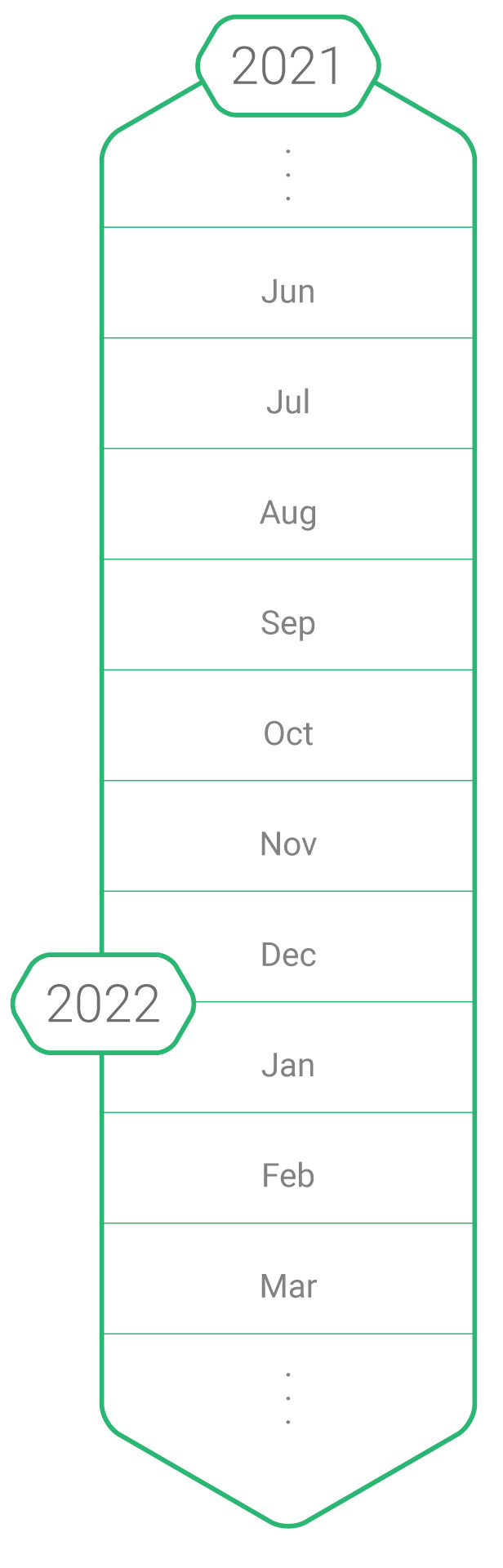 More information about Digifed: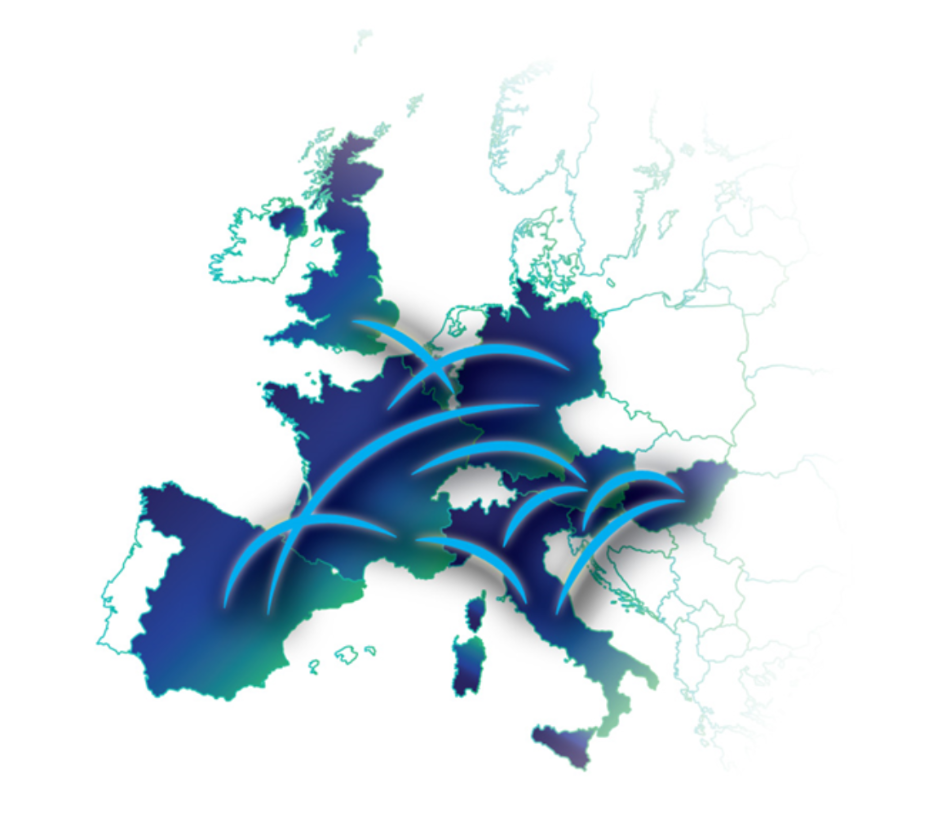 DigiFed is an EU funded innovation action on the H2020 program. Its main goal is to drive innovation across European SMEs & Midcaps via large-scale adoption of Cyber Physical Systems (CPS) & Embedded Systems.3 Open Calls and 3 Main Innovation pathways are planned to help SMEs & Midcaps digitally transform their operations, products, and service offerings.Facts and figures : 12 Partners from 9 European Countries Duration:​ 3 years, 01 January 2020 to 31 December 2022​​Cascade Funding: €3.9 million in direct support for SMEs & MidcapsMore details : https://digifed.org/Application form:Please return your application by submitting your form here https://digifed.org/upload-dc/  by 16th July (5pm Brussels time). Non-disclosure agreement and Pre-Selection Results:If you are interested participating in discussions with the Digital Challenge Owners, please send us a NDA form signed by 16th of July (5pm Brussels time). Please contact info@digifed.org to request the NDA template.The pre-selection results will be shared with all the applicants on the 30th July and all the applicants who have send a signed NDA by the deadline will be invited to participate in a dedicated webinar with the DigiFed partners and the Digital Challenge Owners. For more information around the Pre-Selection Criteria, please refer to the website https://digifed.org/open-calls/digital-challenges/digital-challenge-open-call-2/ PRE SELECTION - APPLICATION FORMDigiFed Digital ChallengeThe Digital Challenge is an Open Innovation challenge, which falls under the umbrella of the European funded project DigiFed. It is an opportunity for technology providers to address the needs of large corporations and apply their technology in novel environments, with support from Europe’s leading innovation centres and clusters.The Digital Challenge identifies and highlights attractive market needs to be addressed through cyber-physical systems (CPS) and embedded systems and for which no solutions currently exist.The second edition is organized in collaboration with ACCIONA as early adopters of the accelerated innovations which provide additional support to the programme in the form of co-funding, access to innovation support and pilot sites.If you are a Start-Up or SME:Developing innovative smart solution worthy of market leadersBridging the physical and virtual worlds with advanced technologies and industrialized solutionWishing to open to the European market and directly collaborate with a large corporationThen this challenge is for you!This Digital Challenge offers you: Opportunity to respond to a real-world industry challenge adding a relevant use case to your unique value proposition
Support aimed at bringing your innovation to target market through:Added value to your product, access to high-level technical expertise and to pilot sites to deploy your solutionAccess to Innovation Management programme focusing on European sustainable development 
Financing support Up to €100.000 for 9-12 month project (co-funding between DigiFed and the Digital Challenge Owner)Covering 70% of your project’s declared budget
Applicant’s profile:  The Digital Challenge targets StatUps and SMEs with existing customer experience and minimum viable products or services, which can offer innovative and breakthrough solutions that matching the Digital Challenge Owners’ needs.Legal entities established in the member states of the European Union (including their overseas  departments), the EU associated countries and the United Kingdom are eligible to apply.Applicant’s profile:  The Digital Challenge targets StatUps and SMEs with existing customer experience and minimum viable products or services, which can offer innovative and breakthrough solutions that matching the Digital Challenge Owners’ needs.Legal entities established in the member states of the European Union (including their overseas  departments), the EU associated countries and the United Kingdom are eligible to apply.CompanyCompanyCompany NameWebsite AddressContact PersonContact PersonLast NameFirst NameJob TitleE-mailMobile PhoneHow did you hear about this program?      How did you hear about this program?      How did you hear about this program?      ☐ Digital Catapult (UK) ☐ Steinbeis (DE) ☐ AVL (AT) ☐ Blumorpho (FR)☐ University of Ljubljana (SL)☐ Ikerlan (ES)☐ CEA (FR) ☐ Minalogic (FR)☐ Other?☐ ACCIONA (Next-generation conductivity sensors for predictive operation of water treatment plants)Company descriptionPlease provide a full description of your company indicating the level of maturity, team size, sector, main technology area and your experience in the domain - e.g. delivering a product in the market or working with third party companies or other CR&D projects.250 characters maxProduct descriptionPlease describe the product that you see as potentially relevant to the challenge including technical maturity/readiness, and share any link that might provide additional information.250 characters maxExpertise descriptionPlease describe your unique expertise and know-how that you see pertinent to solving the challenge.250 characters maxHave you ever interacted with the Digital Challenge Owner?Have you ever interacted with the Digital Challenge Owner?☐ Yes☐ NoIf yes, please give a short description and your contact person(s) at Digital Challenge Owner organisation.If yes, please give a short description and your contact person(s) at Digital Challenge Owner organisation.NDA RequirementThe company is expected to sign a NDA with the Digital Challenge Owner before any further discussions can take place. Please contact info@digifed.org to request the NDA template. Please submit the signed NDA by 16th July 2021.